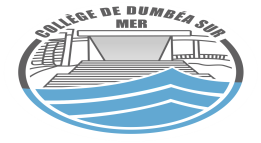 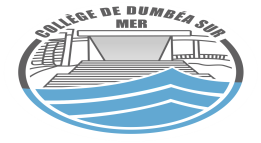 	Semaine 16: Lundi 26 au Vendredi 30 Juin 2017		La principale			la gestionnaire 		l’infirmière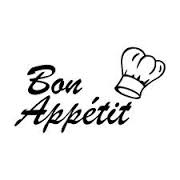 Lundi 26Macédoine de légumes mayonnaise Cordon bleu Haricots beurre Assortiments desserts Mardi 27Nems Riz cantonnais Fruit au sirop        ou Salade de fruitsMercredi 28CruditésHachi Parmentier Petit pot de glace Jeudi 29Salade de chou Steak de thon ouFilet meunière Sauce tartare Pâte napolitaine Crème chocolat Vendredi 30Salade de concombre au saumon Poulet grillé Frites de pomme de terre Fruit saison